HALAL Primary Menu 2022/23 – Week 3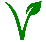 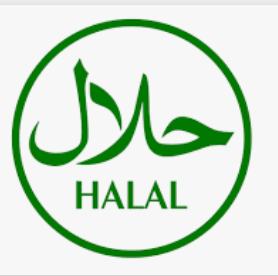 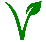 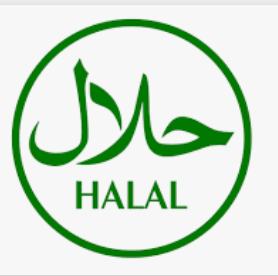 MondayTuesday WednesdayThursdayMeat Free DayFridayChunky Vegetable Soup 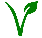 Lentil SoupFresh Tomato Soup Chunky Vegetable Soup Lentil SoupHALAL burger in a Bun with Potato Wedges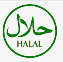 Chinese Style Chicken CurrySweet & Sour Vegetableswith Brown RiceFish Goujons & ChipsBreaded Chicken with Brown Rice & Katsu SauceSalmon Nibbles & Savoury RiceVegetarian Sausage Rolls& Beans Baked Potatowith Cheese & Coleslaw VRoasted Vegetable Organic Pasta Bake Homemade Cheese & Tomato Pizza VSuper Tattie’s Healthy TrayCheese Sandwich  VSuper Tattie’s Healthy TrayCheese  Soft RollSuper Tattie’s Healthy TrayBreaded Vegetable Sausage in a BunSuper Tattie’s Healthy TrayCheese & Bean ToastieSuper Tattie’s Healthy TrayVegetable Fingers with CornNachos & Salsa Corn on the CobSliced PeppersSpicy Tomato SalsaMixed SaladPeasBeetrootMixed VegetablesColeslawBroccoliGrated CarrotsSelection of Fruit/YoghurtChocolate & Pear Spongewith CustardORSelection of FruitSelection of Fruit/YoghurtVanilla Ice Cream & FruitORSelection of FruitSelection of Fruit/Yoghurt